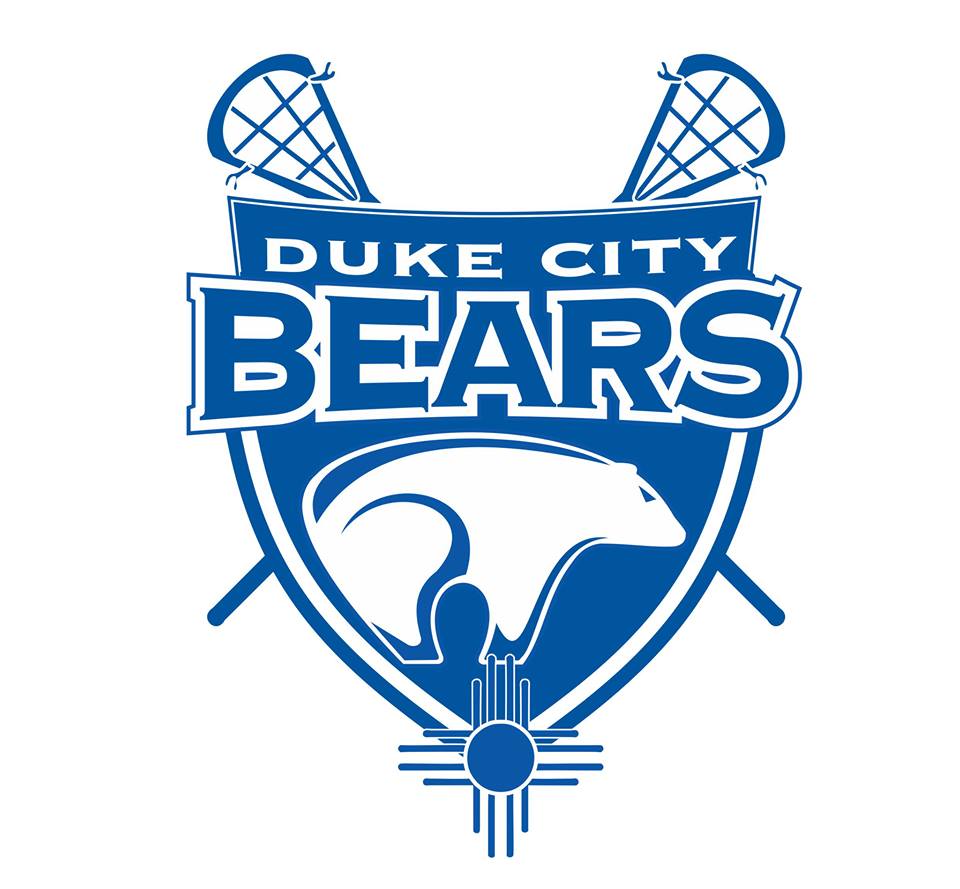 ASSUMPTION OF RISK AGREEMENT TO HOLD HARMLESSAND EMERGENCY RELEASE FORMAs the parent/legal guardian of the athlete to be registered it, is understood that playing or participating in any sport can be a dangerous activity involving many risks of injury. By signing below, the athlete/parent/legal guardian hereby assumes all risks associated with participation and agrees to hold ABQ Youth Lacrosse and all agents, coaches, and, volunteers harmless from any and all liability, actions, causes of actions, debts, claims, or demands of any kind and release any assumption of risk for your heirs, estate, executor, administrator, assignees and for all members of the family.Additionally, by signing below the athlete/parent/legal guardian understands in, the event they cannot be reached, this form hereby gives permission to the physicians elected by coaches or representatives of ABQ Youth Lacrosse to hospitalize and secure proper treatment (including surgery) for the athlete.  Moreover, by the parent/legal guardian and athletes signing this form, they are agreeing to abide by all organization rules and reasonable authority of the organization staff and that the athlete has been deemed physically able to participate in running and recreational activities by a physician. Participant Name ______________________________			 Date _______________Parent/Guardian Signature _____________________________Parent Name _____________________________________